ASD - North Elementary Grades 3-5  Cross Country Schedule2017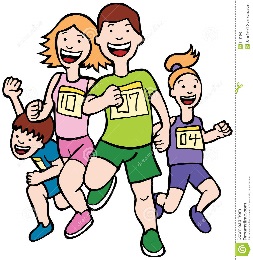 Meet #1 – Blackville SchoolWednesday, September 20th – Start time 4:00 PMLocation: Blackville SchoolContact Person: Rodney Buggie/DJ MasonMeet #2 -  Max Aitken AcademyWednesday, September 27th – Start time 4:00 PMLocation: Croft Soccer Field (parents park in front parking lot) Contact Person: Ryan FlynnMeet #3 – Heritage Park (Metepenagiag)Wednesday, October 4th – Start time 4:00 PMContact Person: Jessica Dunnett/Vanessa Googoo/Dave GillhamMeet #4 – Gretna Green SchoolWednesday, October 11th – Start time 4:00 PMLocation: GG Playground (parents park in parent/staff parking lot)Contact Person: Brandon RyanMeet Format-There will be two classifications.(Open Girls – Grade 3-4-5 and Open Boys - Grade 3-4-5)Races are approximately 1 Km Individual - Ribbons will be awarded for 1st through 8th place for each race Schools will be expected to assist with tabulation of results (1 person/school)Please ensure students have active wear and lots of water for the meets**Cross Country Practices will now be held on Mondays during the students lunch hour. Location: Red Bank